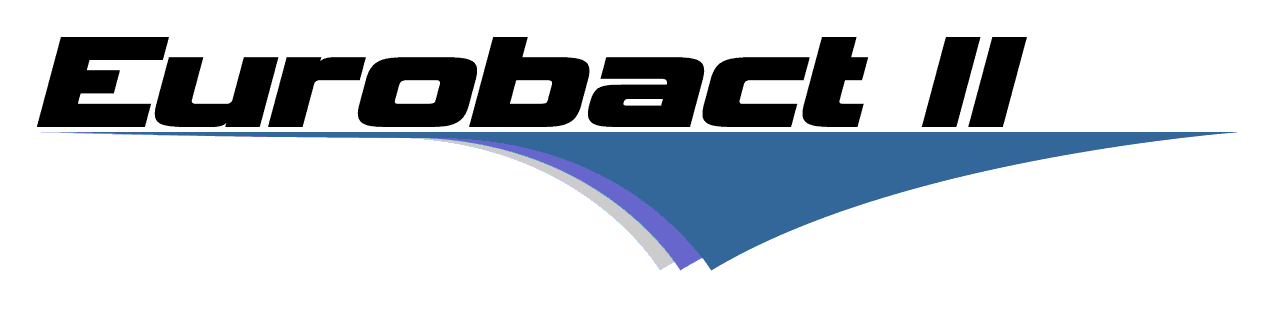 A multicentre Observational study of critically ill patients 
with Hospital-acquired Blood Stream Infection.Case Report Form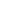 ☐ Age > 18 Years ☐ Hospital acquired Blood Stream Infection (BSI). Positive blood culture (BC) sampled after 48 hours following hospital admission.For CNS and suspected contaminants (coagulase-negative staphylococci, Corynebacterium species, Bacillus species, Propionibacterium species, Micrococcus species), 2 blood cultures with the same antimicrobial susceptibility profile are mandatory or strong clinical grounds that it is not a contaminant. One example is infected material proven as a source for the HA-BSI.☐ Treated in the ICU ☐ BC has been sampled in the ICU (ICU-Acquired BSI)OR  ☐ BC sampled in the ward AND the patient has been transferred to the ICU for the treatment of the BSI. (HOSPITAL-Acquired BSI)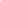 ☐ Previous inclusion in the study.☐ BSI that does not meet the inclusion criteria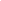 Patient ID:	_____________ 	(the patient ID consists out of: site number + rank number within the site)Age (years)	_____________Gender:	☐ Male ☐ FemaleWeight (kg): 	_____________	 Height (m): 	_____________	Use measured values if available, else enter estimated values. 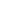 2.1. 	Date of hospital admission (day/month/year): 	_____________2.2. 	Date of ICU admission (day/month/year): 	_____________2.3	Admission source□ Other hospital	□ Emergency department□ Operating Room/recovery□ Hospital ward/ floor□ Other, please specify …………………….2.4. 	Type of admission (see appendix for definitions):	☐ medical				☐ surgical	☐ elective						☐ emergency				☐ Burns				☐ Trauma☐ Neuro-surgical☐ Cardiac-surgical Presence of chronic illnesses and co-morbid conditions(check all present)2.6 ICU Admission diagnosisSee list in appendix and enter the code – Post operative admissions other than cardiac arrest should have an operative code as primary diagnosise-crf should show dropdown lists appropriate to the type of patient and ease data captureSeverity, Organ dysfunctions and septic shock on ICU admission Please enter values of the  first 24H of ICU admission.(to obtain organ dysfunctions present on ICU admission, SOFA SCORE and calculate sepsis 3) 
Was there an infection (proven or suspected) 		 Yes   ☐ No ☐Invasive Mechanical Ventilation ☐Non-Invasive Mechanical Ventilation or CPAP ☐Maximum dose of Adrenaline or Noradrenaline _____ (mg/h or mcg/min or mcg/kg/min)Dopamine or Dobutamine ☐Vasopressin ☐         Heart rate			____ (min)   ____ (max)Systolic Blood Pressure	____ (min)   ____ (max)Mean Arterial Pressure	____ (min)  ____ (max)Glasgow Coma Scale    	____ / 15 * 	GCS was assessed with ongoing sedation  ☐☐ Delirium (see appendix for definition)	☐ Hypoactive	☐ Hyperactive	☐ MixedTemperature 			____ (min)   ____ (max)				Unit selector (C or F)urine output                               ______ ml/24hPaO2                 ______           Unit selector (mmHg, kPa)
FiO2 		______ %     (please enter paired PaO2/FiO2 for the worse value of the 24h)Lactate           _______ (max) mmol/lBUN or serum Urea (max value)		_______
Unit selector 	(mg/dL, mmol/L)  Creatinine 			_____ (max)			Unit selector (mg/dL, µmol/L)Sodium (mmol/l) 		____ (min)   ____ (max)Potassium (mEq/L)     		____ (min)   ____ (max)Bicarbonate (mEq/L)		 ____ (min)  ____ (max)Bilirubin 			____ (max)Unit selector mg/dL (µmol/L)White Blood Cell count 	____ (min)  ____ (max)			Unit selector (x 103/mm3, 103/µL, cells/mm3)Platelet count                 	____ (min)			Unit selector (x 103/mm3, 103/µL, cells/mm3)Severity Score on admissionPlease enter your own severity score if it is readily available.APACHE 2       _________ Or APACHE 3       _________OrSAPS2              __________OrANZROD 	_________OrOther (please specify and enter calculated ROD) _________	________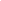 4.1.4.	Organ failure assessmentAll data below should be recorded from the day the blood culture was sampled.3.1 Timing of the first positive blood culture sampling (study infection, it is time zero of the study): - date (day / month / year): 	_____________- time (24h clock; e.g. 23:59):	_____________3.2 Time to positivity	_____ hours – or tick ☐ if unknown/ not reported.3.3 Presumed source of the bloodstream infection: (presumed source of the bloodstream infection as determined by the treating clinician. 
Please indicate the most likely source. If more than one, please number in the order of likelihood)	☐ Primary (no clear portal of entry identified)	☐ Catheter-related 	☐ Respiratory tract (Pneumonia)		☐ Respiratory tract (Pleural, empyema)	☐ Intra-abdominal 		☐ Peritonitis		☐ Biliary source		☐ Other intra-abdominal☐ Urinary tract	Bone or soft tissues 		☐ Necrotizing fasciitis 		☐ Other soft tissue		☐ Joint or bone 	☐ Endocarditis	☐ Central Nervous System	☐ Other, please describe _______ (free text comment box)3.4 Causative micro-organism and susceptibilityThis section to come immediately following the inclusion criteria to avoid data capture in ineligible patientsDependent on the species that is selected in the eCRF a susceptibility pattern checklist will pop-up. Possibility to enter multiple pathogens.Causative micro-organism table 1:	Aerotolerant Gram-positive Causative micro-organism table 2:	Aerotolerant Gram-negative Causative micro-organism table 3:	Strict anaerobe       Causative micro-organism table 4:	FungiWill ask for specific MICs, mechanisms of resistance, and selected enzymes ONLY in centres that report the capability in the centre questionnaire.Tables for pathogen specific antibiogram provided If Coagulase Negative Staphylococcus (or other common contaminants) is selected: please confirm there have been at least 2 positive blood cultures with the same pathogen (species and susceptibility profile) or infected material with the same pathogen and strong clinical suspicion of the blood culture not being a contaminant.3.5 Severity assessment and scoring	Please note worse values in the 24h in the calendar day of BC sampling (the day where the first positive blood culture was taken). In cases where ICU admission = day of BC sampling the e-CRF should not show questions that are similar.☐ Invasive mechanical ventilation
☐ Non-Invasive Mechanical Ventilation or CPAP☐ Renal replacement therapy: Intermittent Haemodialysis☐ Renal replacement therapy: Continuous Veno-Venous Hemo(dia)Filtration☐ ECMO : Veno-Venous☐ ECMO : Veno-ArterialAdrenaline or Noradrenaline ☐  (if yes pops the question:)Maximum dose of Adrenaline or Noradrenaline on the day of Blood Culture sampling _____ Unit selector (mg/h or mcg/min or mcg/kg/min)Vasopressin ☐         Dopamine or Dobutamine ☐Mean Arterial Pressure	____ (min)    ____ (max)Temperature 			____ (min)    ____ (max)				Unit selector (C or F)urine output                               ______ ml/24hGlasgow Coma Scale    	____ / 15 *  GCS was assessed with ongoing sedation  ☐☐ Delirium (see appendix for definition)	☐ Hypoactive	☐ Hyperactive	☐ MixedPaO2                 ______           Unit selector (mmHg, kPa)
FiO2 		______ %       (please enter paired PaO2/FiO2 for the worse value of the 24h)Lactate           _______ (max)   mmol/lCreatinine 			_____ (max)  Unit selector (mg/dL, µmol/L)White Blood Cell count 	____ (min) _____ (max)			Unit selector (x 103/mm3, 103/µL ,cells/mm3).☐ Cardiac arrest in the previous 24 hours preceding the BC sampling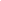 Please enter all antimicrobials that were administered starting the 2 days before the BSI to document probabilistic treatments and breakthrough infections. Document any antimicrobials used in ICU after the infection. (this table is printed several times at the end of the CRF to help research coordinators with data capture where required)Antimicrobial 1 (possibility to increment other antimicrobials in the e-crf)Name of the antimicrobial              ________________ (dropdown list)Date and time of the first dose    	________________dd/mm/yyyy , hh:mmDate of the last dose     		________________ dd/mm/yyyy Route            	☐   Intra-Venous				☐ Intermittent infusion			☐ extended infusion (duration > 2 to 4 hours)				☐ continuous infusion		☐    Oral				☐    AerosolizedTotal dose on the first 24 hours of therapy (including loading dose)  ________   (gram/milligram/unit)If different, total dose for the next 24 hours of therapy (between 24-48 hours)  ________   (gram/milligram/unit)
(Please indicate the total dosing administered for 24hours, regardless of the time of the day it is started and/or if it crosses calendar days)Reason for prescription (one from dropdown list)  ☐  Empirical therapy for sepsis☐  Targeted therapy for blood stream infection based on positive blood culture☐  Targeted therapy for blood stream infection based on antibiogram results☐  De-escalation based on antibiogram results (study infection)☐  Escalation based on antibiogram results (study infection)☐  2nd antibiotic for combination therapy (study infection)☐  Treatment of a different infection than the study infection☐  To treat the BSI, reason not recorded☐  Allergic reaction to another antimicrobial, , please specify _____________☐  Adverse event attributed to another antimicrobial, please specify _____________☐  Other, please specify _____________Reason for stopping the antibiotic (one from dropdown list)  ☐ Patient cured☐ Duration of treatment completed ☐ Change to a different antibiotic, escalation ☐ Change to a different antibiotic or stopping an antibiotic, de-escalation☐  Allergic reaction to the antimicrobial.☐  Adverse event attributed to the antimicrobial, please specify _____________☐ Other, please specify4.2 Source control (this table is printed several times at the end of the CRF to help research coordinators with data capture where required)Was source control required				☐ YES  ☐ NOIf yes:(please enter each intervention for source control, if more than one repeat the table)Date and time of the source control intervention ________   	 dd/mm/yyyy , hh:mmType of source control intervention (select one from dropdown)Surgical	☐ Surgical Abdominal		☐ Surgical Cardiac			☐ Surgical Thoracic and Mediastinal☐ Surgical Vascular	☐ Surgical Skin 			☐ Surgical other, please specify __________Percutaneous	☐ Perc. Abdominal			☐ Perc. Renal (including stent)		☐ Perc. vascular			☐ Perc. Thoracic (including Chest drain)☐ Perc. Mediastinal	☐ Perc. other, please specify __________☐ Catheter removal☐ Other, please specify __________Was source control effective	(one possible answer, drop down)	Yes, completely 				☐ (defined as the source of infection is completely cleared)				incompletely 					☐(defined as the source of infection is NOT completely cleared)				No, it has been attempted but ineffective	☐Did the patient require ongoing or continuous intervention while in the ICU (e.g irrigation), please provide detail in comments:Free text ___________________________NB: for coherence testing – some sources such a Catheter, Intra-abdominal, surgical, skin require source control. If one of those is entered and source control is checked as NO, should ask the question: You entered source as $..... Please clarify if it required source control and if possible detail in comments why not.4.3 Investigations performed to investigate source or septic metastasisEnter any investigations done between day 1 and 7 that were performed to investigate the source or the complications of the BSI.CT SCANNER : ☐ Abdomen/Pelvis ☐ Thorax ☐ Head ☐Neck ☐ Limbs ☐ OtherMRI : 		☐ Abdomen/Pelvis ☐ Thorax ☐ Head ☐Neck ☐ Limbs ☐ OtherULTRASOUND: ☐ Abdomen/Pelvis ☐ Thorax ☐ Head ☐Neck ☐ Limbs ☐ OtherCARDIAC ECHOGRAPHY ☐ Transthoracic  ☐ Transoesophageal☐  Fundoscopy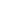 Please record worse values within the calendar day Only for patients alive and still in the ICU at day 7 Day 7 is the ___/___/___ (calculated by the e-CRF)☐ Invasive mechanical ventilation
☐ Non-Invasive Mechanical Ventilation or CPAP☐ Renal replacement therapy: Intermittent Haemodialysis☐ Renal replacement therapy: Continuous Veno-Venous Hemo(dia)Filtration☐ ECMO : Veno-Venous☐ ECMO : Veno-ArterialAdrenaline or Noradrenaline ☐  (if yes pops the question:)Maximum dose of Adrenaline or Noradrenaline on day 7 _____ Unit selector (mg/h or mcg/min or mcg/kg/min)Vasopressin ☐         Dopamine or Dobutamine ☐Mean Arterial Pressure	____ (min)    ____ (max)Temperature 			____ (min)    ____ (max)				Unit selector (C or F)urine output                               ______ ml/24hGlasgow Coma Scale    	____ / 15    -    sedated Yes ☐ No ☐(see below for definition) ☐ Delirium 	☐ Hypoactive	☐ Hyperactive	☐ MixedPaO2                 ______           Unit selector (mmHg, kPa)
FiO2 		______ %       (please enter paired PaO2/FiO2 for the worse value of the 24h)Lactate           _______ (max)   mmol/lCreatinine 			_____ (max)			Unit selector (mg/dL,µmol/L)White Blood Cell count 	____ (min) ____ (max)  
Unit selector (x 103/mm3, 103/µL ,cells/mm3).5.2 Microbiological response on day 7(this table is printed several times at the end of the CRF to help research coordinators with data capture where required)Where there any other blood cultures taken between the first positive BC and day 7.☐ NO  ☐ Yes            If yes, please enter:Day of subsequent blood culture sampling:  (day / month / year): 	_____________Was it positive?       ☐ Negative   ☐ PositiveIf Positive: ☐ Same Bacteria   ☐ Other Bacteria (this opens selection of bacteria, same as initial one)Time to positivity	_____ hours5.3 Subsequent bacteremia (d7-d28)Was there any other positive blood culture between day 7 and day 28.☐ Yes ☐ NO If yes, please enter detailsDate of positivity _____ / _____ / ______☐ Same Bacteria   ☐ Other Bacteria (this opens selection of bacteria, same as initial one)5.4 Clinical response on day 7Please check the clinical response of the patient for the initial infection under study (as estimated by treating physician). 
☐ Resolution (= clinical cure) 
(disappearance of all signs and symptoms related to the BSI and its source) ☐ Improvement (incomplete reduction in the signs and symptoms of the BSI) ☐ Clinical failure with: (multiple possible answers)☐ Persistence or progression of signs of infection or sepsis. ☐ Septic metastasis. 
	☐ Persisting infection at the source.☐ As defined by clinician (No details given)☐ Indeterminate (no evaluation possible, for any reason)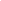 (day 1 = day of onset bloodstream infection)6.1 Supportive therapy after the occurrence of blood stream infection Please enter the number of days on the therapy from the day of the blood stream infection to day 28 –It has to be administered as at least 1 hour / day to be considered on.Vasoactive medications (inotropic or vasopressor) 	______ daysmechanical ventilation (invasive or non-invasive) 	_______daysrenal replacement therapy 			          	_______daysECMO			 			          	_______days6.2 28-day status ☐ Alive in the ICU☐ Alive in the Hospital ☐ Death in the ICU☐ Death in the Hospital☐ Discharged from the Hospital		Dates to pop up according to status.Date of ICU discharge (day / month / year): _____________Date of Hospital discharge (day / month / year): _____________	Date of death (day / month / year): _____________☐ Death was preceded by a decision to withdraw life-sustaining treatment. (Ethical decision to stop or remove an ongoing treatment. For example, a patient may be taken off the ventilator. This is NOT a decision of withholding treatmentsIt should only be entered if organ supportive therapy was stopped)DefinitionsType of admission: Surgical - defined as having surgery within 7 days of ICU admission. Elective surgery is defined as surgery scheduled > 24 hours in advance and emergency surgery as that scheduled within 24 hours of operation. Burns or Trauma is defined as an ICU admission directly related to, or as a complication of, a burns or a traumatic event in the 30 days preceding ICU admission. Cardiac-surgery and neuro-surgery refer to primary admissions for cardiac or neuro surgery. The box for elective or emergency needs to be ticked.“Trauma, burns, neuro or cardiac” and “surgical” should be selected as type of admission if a patient with those categories has undergone surgery, elective or emergency definitions apply. All other admissions are considered medical. Delirium: Delirium is defined as an acute or fluctuating mental state (which represents a change from the patient’s normal baseline) and is characterized by inattention with altered level of consciousness, agitation or disorganized thought processes. It can be diagnosed by standardized assessment tools such as (but not limited to) the Confusion Assessment Method for ICU (CAM-ICU)Hyperactive delirium is characterized by agitation, restlessness, and attempts to remove tubes and lines. Hypoactive delirium is characterized by withdrawal, flat affect, apathy, lethargy, and decreased responsiveness. Mixed delirium is when patients fluctuate between the two. Glasgow Coma Scale (GCS): if non-sedated, please enter lowest GCS of the 24 hours, if sedated enter the GCS just prior to sedation. If unable to enter one of those two, please enter current GCS and tick the box GCS assessed with ongoing sedation.□ Admission source: refers to where was the patient prior to admission to the ICU. □ Primary diagnosis: The main reason for admission to the ICU. Only one primary diagnosis should be entered (see codes). If surgical admission should enter the site of surgery as primary diagnosis.□ Comorbidities: Chronic diseases present prior to ICU admission. More than one can be chosen according to the following definitions:- Metastatic cancer: Metastases proven by surgery, computed tomography or magnetic resonance scan, or any other method.- Hematologic cancer: Lymphoma, Leukaemia.- AIDS HIV positive patients with clinical complications such as Pneumocystis carinii pneumonia, Kaposi’s sarcoma, lymphoma, tuberculosis, or toxoplasma infection.- Chronic renal failure: Defined as either chronic dialysis dependent renal failureor history of chronic renal insufficiency with a serum creatinine > 3.6 g/dL (300 µmol/L).- Immunosuppression: Administration within the 6 months prior to ICU admission of corticosteroid treatment (at least 0.3 mg/kg/day prednisolone for at least one month) or other immunosuppressant drugs, severe malnutrition, congenital immune-humoral or cellular immune deficiency state.- Chemotherapy/radiotherapy: If within 6 months prior to ICU admission. List of admission diagnosisI post operative diagnosis (site of Surgery)1000  Neurosurgery:1101 Craniotomy for neoplasm1102  Craniotomy for hemorrhage1103  Spinal surgery1104  Other neurosurgical	1300 Cardiothoracic surgery:1301  Valvular surgery1201  Lung neoplasm1303  CABG 1306  Heart or lung transplantation1307  Major aortic surgery1307  Urgent aortic surgery (ruptured/dissecting)1308  Carotid endarterectomy1309  Other major vascular surgery: includes all surgery on intra thoracic or intra-abdominal vessels1310 Peripheral vascular surgery:1311  Other Cardiovascular surgery1201 Surgery for respiratory infection1204  Other respiratory surgery1400 Renal-urinary tract:1401  Renal surgery for neoplasm1402  Other renal1500 Gastrointestinal surgery:1501  GI neoplasm1502  GI perforation / rupture1503  GI Obstruction1504  GI Bleeding1505  Liver transplantation1506  Cholecystitis/cholangitis1507 Other GI Surgery1600 Other surgical sites:1601  Endocrine surgery (thyroid, adrenal, pancreas etc)1202  Other respiratory neoplasm (mouth, sinus, larynx, trachea)1701 Ostetric surgery: Cesarean section; surgery for ectopic pregnancy, peri or post partum hemorrhage, intra-uterine death1702  Gynecological surgery: surgery on uterus, ovaries, cervix uteri, genitalia1800 Trauma1801  Head trauma (with or without multiple trauma) (surgery for)1802  Multiple trauma excluding head trauma (surgery for)1804  Limb fracture1900 Skin and soft tissue surgery1901 Surgery for necrotizing fasciitis	1902 Burns surgery1903 Other skin or soft tissue surgeryII Non-operative Diagnoses 000 Surveillance/monitoring only010 shock states311 Hemorrhagic shock / hypovolemia 311 Sepsis / septic shock (urinary tract)311 Sepsis / septic shock (NON-urinary tract)303  Cardiogenic Shock100  Neurological:101  Seizures102  Stroke103  Intracerebral hemorrhage104  Neurologic neoplasm105  Meningitis/encephalitis106  Non-traumatic subarachnoid hemorrhage107 Neuromuscular diseases108  Other Neurological200  Respiratory:201  ARDS202  COPD203 Asthma/Allergy204 Pneumonia (bacterial, viral)205 Aspiration pneumonia206 pulmonary embolus209 Respiratory neoplasm210 Respiratory arrest211 Other Respiratory300 Cardiovascular:301  Out-of-hospital cardiac arrest302  In-hospital cardiac arrest303  Cardiogenic Shock305  Hypertension306  Arrhythmia 307  Cardiac failure without shock308  Endocarditis/myocarditis309 Aortic aneurysm310 Coronary disease / Myocardial infarction312 Other cardiovascular500  Hematological:502 Coagulopathy or thrombocytopenia or neutropenia504 Other hematological600  Digestive/Liver:601  GI Bleeding603  Severe pancreatitis604  Liver failure605  Other Gastro intestinal700  Other medical:401  Renal Failure701  Diabetic ketoacidosis702  Metabolic coma703  Drug overdose704 Metabolic diseases705 Peripartum complication706 Other gynecological707  Other Medical900 Trauma		901  Head trauma (with or without multiple trauma)902  Multiple trauma excluding head traumaCOPD / chronic pulmonary disease☐Home Oxygen or NIV☐Cardio-Vascular Heart Failure (NYHA 3 or 4)☐Previous Myocardial infarct☐Peripheral vascular disease☐Cerebro-vascular disease☐Dementia☐Hemiplegia☐Diabetes ☐Diabetes with end organ damage☐Renal disease, moderate☐Renal disease, severe ☐Connective tissue disease☐Ulcer disease (gastro-duodenal)☐Liver disease, mild☐Liver disease, severe☐Immunosuppression☐Steroids > 20 mg/day for at least 4 weeks or ☐Chemotherapy /radiotherapy within 6 weeks☐Organ transplant ☐AIDS (not only HIV pos.)☐Malignancy (active only)☐Proven metastases☐Haematological malignancy (Leukaemia or lymphoma)☐Primary ICU admission diagnosis (reason for ICU admission) _ _ _